Duke OESO Guidelines for Safe Use of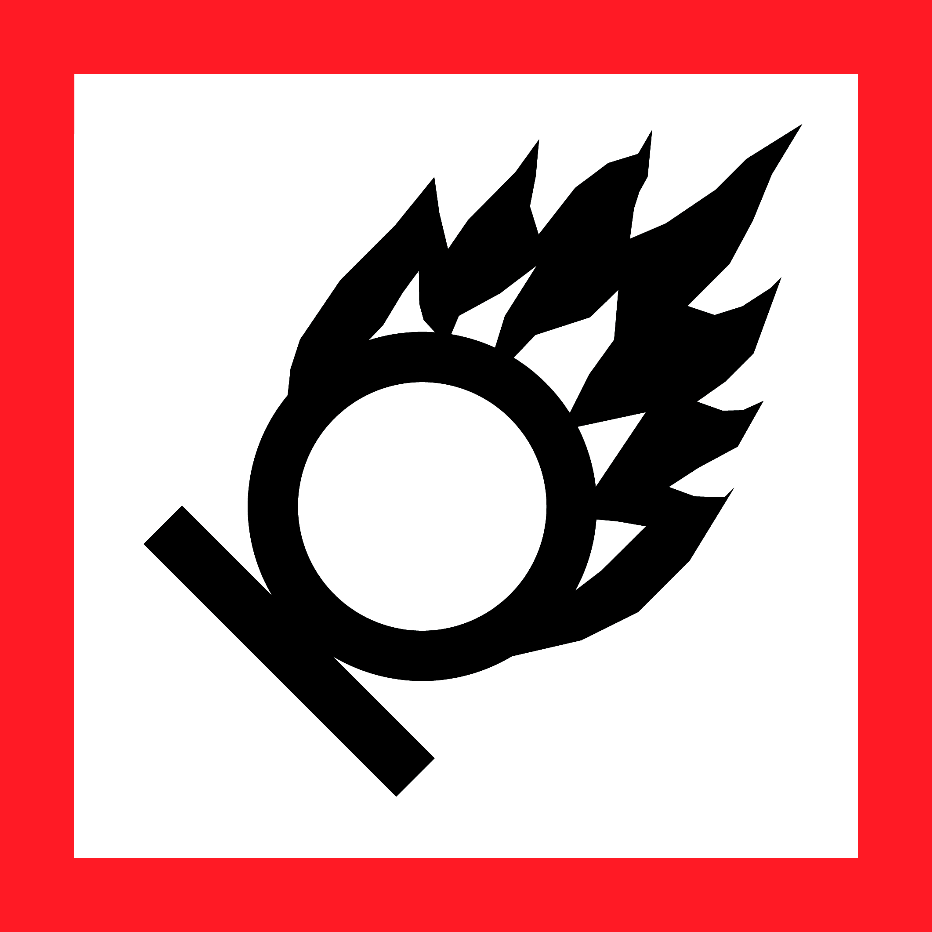 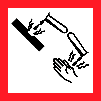 Aqua RegiaConcentrated Nitric Acid and Hydrochloric AcidComplete Lab-Specific Safety Information on page 2Duke OESO Guidelines for Safe Use ofAqua RegiaConcentrated Nitric Acid and Hydrochloric AcidComplete Lab-Specific Safety Information on page 2Duke OESO Guidelines for Safe Use ofAqua RegiaConcentrated Nitric Acid and Hydrochloric AcidComplete Lab-Specific Safety Information on page 2Duke OESO Guidelines for Safe Use ofAqua RegiaConcentrated Nitric Acid and Hydrochloric AcidComplete Lab-Specific Safety Information on page 2Duke OESO Guidelines for Safe Use ofAqua RegiaConcentrated Nitric Acid and Hydrochloric AcidComplete Lab-Specific Safety Information on page 2Duke OESO Guidelines for Safe Use ofAqua RegiaConcentrated Nitric Acid and Hydrochloric AcidComplete Lab-Specific Safety Information on page 2Duke OESO Guidelines for Safe Use ofAqua RegiaConcentrated Nitric Acid and Hydrochloric AcidComplete Lab-Specific Safety Information on page 2Duke OESO Guidelines for Safe Use ofAqua RegiaConcentrated Nitric Acid and Hydrochloric AcidComplete Lab-Specific Safety Information on page 2Duke OESO Guidelines for Safe Use ofAqua RegiaConcentrated Nitric Acid and Hydrochloric AcidComplete Lab-Specific Safety Information on page 2HazardsPotential HazardsAqua regia is a powerful oxidizer that releases toxic gases that are fatal by inhalation (e.g. nitrosyl chloride (category 1), nitrogen dioxide (category 2), and chlorine (category 2)).It can EXPLODE if stored in a closed container or if mixed with organics.Solutions are highly corrosive: Causes burns to eyes, skin, or mucous membranes.Relevant exposure limits: nitric acid – 2 ppm, hydrochloric acid – 2 ppm, nitrogen dioxide – 0.2 ppm ceiling, chlorine – 0.5 ppm.See Safety Data Sheets (SDSs) for specific hazard information.Aqua regia is a powerful oxidizer that releases toxic gases that are fatal by inhalation (e.g. nitrosyl chloride (category 1), nitrogen dioxide (category 2), and chlorine (category 2)).It can EXPLODE if stored in a closed container or if mixed with organics.Solutions are highly corrosive: Causes burns to eyes, skin, or mucous membranes.Relevant exposure limits: nitric acid – 2 ppm, hydrochloric acid – 2 ppm, nitrogen dioxide – 0.2 ppm ceiling, chlorine – 0.5 ppm.See Safety Data Sheets (SDSs) for specific hazard information.Aqua regia is a powerful oxidizer that releases toxic gases that are fatal by inhalation (e.g. nitrosyl chloride (category 1), nitrogen dioxide (category 2), and chlorine (category 2)).It can EXPLODE if stored in a closed container or if mixed with organics.Solutions are highly corrosive: Causes burns to eyes, skin, or mucous membranes.Relevant exposure limits: nitric acid – 2 ppm, hydrochloric acid – 2 ppm, nitrogen dioxide – 0.2 ppm ceiling, chlorine – 0.5 ppm.See Safety Data Sheets (SDSs) for specific hazard information.Aqua regia is a powerful oxidizer that releases toxic gases that are fatal by inhalation (e.g. nitrosyl chloride (category 1), nitrogen dioxide (category 2), and chlorine (category 2)).It can EXPLODE if stored in a closed container or if mixed with organics.Solutions are highly corrosive: Causes burns to eyes, skin, or mucous membranes.Relevant exposure limits: nitric acid – 2 ppm, hydrochloric acid – 2 ppm, nitrogen dioxide – 0.2 ppm ceiling, chlorine – 0.5 ppm.See Safety Data Sheets (SDSs) for specific hazard information.Aqua regia is a powerful oxidizer that releases toxic gases that are fatal by inhalation (e.g. nitrosyl chloride (category 1), nitrogen dioxide (category 2), and chlorine (category 2)).It can EXPLODE if stored in a closed container or if mixed with organics.Solutions are highly corrosive: Causes burns to eyes, skin, or mucous membranes.Relevant exposure limits: nitric acid – 2 ppm, hydrochloric acid – 2 ppm, nitrogen dioxide – 0.2 ppm ceiling, chlorine – 0.5 ppm.See Safety Data Sheets (SDSs) for specific hazard information.Aqua regia is a powerful oxidizer that releases toxic gases that are fatal by inhalation (e.g. nitrosyl chloride (category 1), nitrogen dioxide (category 2), and chlorine (category 2)).It can EXPLODE if stored in a closed container or if mixed with organics.Solutions are highly corrosive: Causes burns to eyes, skin, or mucous membranes.Relevant exposure limits: nitric acid – 2 ppm, hydrochloric acid – 2 ppm, nitrogen dioxide – 0.2 ppm ceiling, chlorine – 0.5 ppm.See Safety Data Sheets (SDSs) for specific hazard information.Aqua regia is a powerful oxidizer that releases toxic gases that are fatal by inhalation (e.g. nitrosyl chloride (category 1), nitrogen dioxide (category 2), and chlorine (category 2)).It can EXPLODE if stored in a closed container or if mixed with organics.Solutions are highly corrosive: Causes burns to eyes, skin, or mucous membranes.Relevant exposure limits: nitric acid – 2 ppm, hydrochloric acid – 2 ppm, nitrogen dioxide – 0.2 ppm ceiling, chlorine – 0.5 ppm.See Safety Data Sheets (SDSs) for specific hazard information.Hazard ControlsSelection & PurchaseAqua Regia has many potential physical and health hazards. A less hazardous solution/process should be used if possible.Buy specific absorbent pads or pillows compatible with nitric acid for absorbing small spills.Aqua Regia has many potential physical and health hazards. A less hazardous solution/process should be used if possible.Buy specific absorbent pads or pillows compatible with nitric acid for absorbing small spills.Aqua Regia has many potential physical and health hazards. A less hazardous solution/process should be used if possible.Buy specific absorbent pads or pillows compatible with nitric acid for absorbing small spills.Aqua Regia has many potential physical and health hazards. A less hazardous solution/process should be used if possible.Buy specific absorbent pads or pillows compatible with nitric acid for absorbing small spills.Aqua Regia has many potential physical and health hazards. A less hazardous solution/process should be used if possible.Buy specific absorbent pads or pillows compatible with nitric acid for absorbing small spills.Aqua Regia has many potential physical and health hazards. A less hazardous solution/process should be used if possible.Buy specific absorbent pads or pillows compatible with nitric acid for absorbing small spills.Aqua Regia has many potential physical and health hazards. A less hazardous solution/process should be used if possible.Buy specific absorbent pads or pillows compatible with nitric acid for absorbing small spills.Hazard ControlsStorage & TransportNever store Aqua Regia for later use; only make enough for immediate use.Keep away from: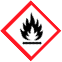 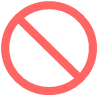 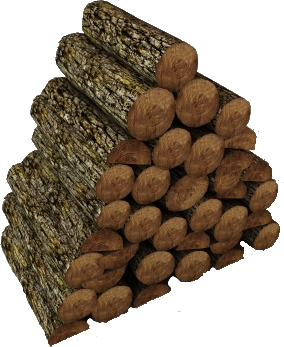 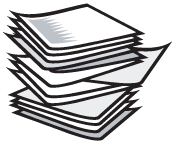 OrganicsReducing agentsFlammables Ensure primary and secondary containers are free from organic chemicals/solvents.Never store Aqua Regia for later use; only make enough for immediate use.Keep away from:OrganicsReducing agentsFlammables Ensure primary and secondary containers are free from organic chemicals/solvents.Never store Aqua Regia for later use; only make enough for immediate use.Keep away from:OrganicsReducing agentsFlammables Ensure primary and secondary containers are free from organic chemicals/solvents.Never store Aqua Regia for later use; only make enough for immediate use.Keep away from:OrganicsReducing agentsFlammables Ensure primary and secondary containers are free from organic chemicals/solvents.Never store Aqua Regia for later use; only make enough for immediate use.Keep away from:OrganicsReducing agentsFlammables Ensure primary and secondary containers are free from organic chemicals/solvents.Never store Aqua Regia for later use; only make enough for immediate use.Keep away from:OrganicsReducing agentsFlammables Ensure primary and secondary containers are free from organic chemicals/solvents.Never store Aqua Regia for later use; only make enough for immediate use.Keep away from:OrganicsReducing agentsFlammables Ensure primary and secondary containers are free from organic chemicals/solvents.Hazard ControlsEngineering ControlsEyewash and safety shower required in immediate work area. 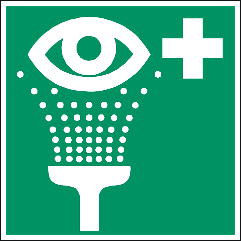 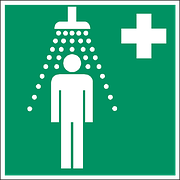 Work in a chemical fume hood that contains NO ORGANIC MATERIAL.Keep sash down while reactions are in progress.Work in a chemical fume hood that contains NO ORGANIC MATERIAL.Keep sash down while reactions are in progress.Work in a chemical fume hood that contains NO ORGANIC MATERIAL.Keep sash down while reactions are in progress.Work in a chemical fume hood that contains NO ORGANIC MATERIAL.Keep sash down while reactions are in progress.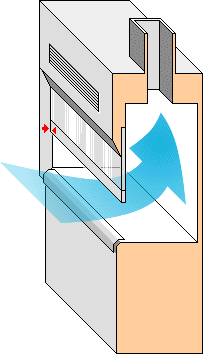 Hazard ControlsWork Practice ControlsWork with the smallest amount possible inside a clean secondary container such as a glass tray or glass baking dish.Never add organics to Aqua Regia (due to explosion risk).NEVER CAP a container holding active Aqua Regia solution.  Never remove Aqua Regia from the hood.Immediately after using Aqua Regia, follow instructions on page 2 for dilution and neutralization of unused solution.Wipe work area with soap and water when work is complete.Work with the smallest amount possible inside a clean secondary container such as a glass tray or glass baking dish.Never add organics to Aqua Regia (due to explosion risk).NEVER CAP a container holding active Aqua Regia solution.  Never remove Aqua Regia from the hood.Immediately after using Aqua Regia, follow instructions on page 2 for dilution and neutralization of unused solution.Wipe work area with soap and water when work is complete.Work with the smallest amount possible inside a clean secondary container such as a glass tray or glass baking dish.Never add organics to Aqua Regia (due to explosion risk).NEVER CAP a container holding active Aqua Regia solution.  Never remove Aqua Regia from the hood.Immediately after using Aqua Regia, follow instructions on page 2 for dilution and neutralization of unused solution.Wipe work area with soap and water when work is complete.Work with the smallest amount possible inside a clean secondary container such as a glass tray or glass baking dish.Never add organics to Aqua Regia (due to explosion risk).NEVER CAP a container holding active Aqua Regia solution.  Never remove Aqua Regia from the hood.Immediately after using Aqua Regia, follow instructions on page 2 for dilution and neutralization of unused solution.Wipe work area with soap and water when work is complete.Work with the smallest amount possible inside a clean secondary container such as a glass tray or glass baking dish.Never add organics to Aqua Regia (due to explosion risk).NEVER CAP a container holding active Aqua Regia solution.  Never remove Aqua Regia from the hood.Immediately after using Aqua Regia, follow instructions on page 2 for dilution and neutralization of unused solution.Wipe work area with soap and water when work is complete.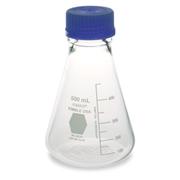 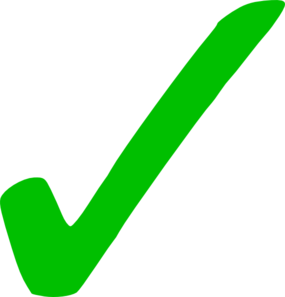 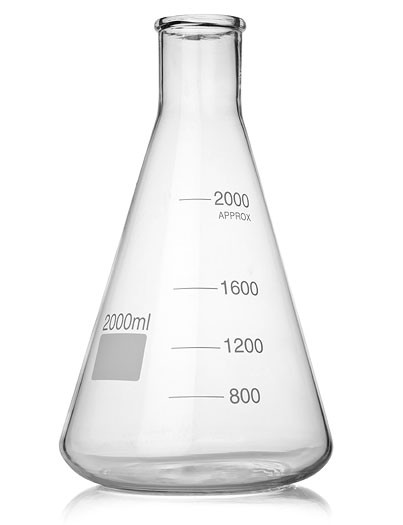 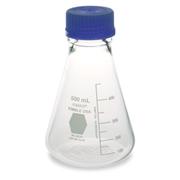 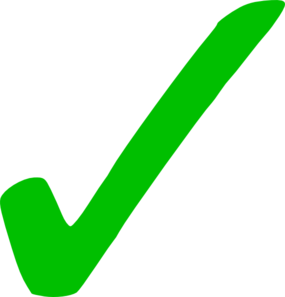 Hazard ControlsPersonal Protective Equipment(PPE)Minimum PPE: gloves resistant to nitric and hydrochloric acids (e.g. 18-mil neoprene or laminate), safety goggles, and buttoned lab coat. 5mil neoprene gloves can be used for 25ml or less.Change gloves immediately if contaminated; wash hands at time of glove change.Minimum PPE: gloves resistant to nitric and hydrochloric acids (e.g. 18-mil neoprene or laminate), safety goggles, and buttoned lab coat. 5mil neoprene gloves can be used for 25ml or less.Change gloves immediately if contaminated; wash hands at time of glove change.Minimum PPE: gloves resistant to nitric and hydrochloric acids (e.g. 18-mil neoprene or laminate), safety goggles, and buttoned lab coat. 5mil neoprene gloves can be used for 25ml or less.Change gloves immediately if contaminated; wash hands at time of glove change.Minimum PPE: gloves resistant to nitric and hydrochloric acids (e.g. 18-mil neoprene or laminate), safety goggles, and buttoned lab coat. 5mil neoprene gloves can be used for 25ml or less.Change gloves immediately if contaminated; wash hands at time of glove change.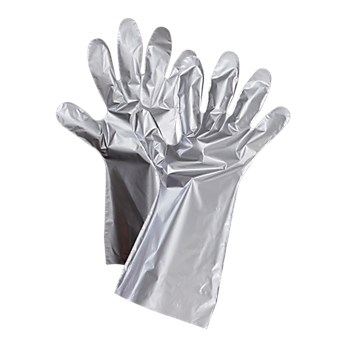 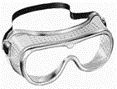 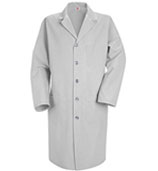 Hazard ControlsPersonal Protective Equipment(PPE)Risk of splash or >100ml, add: face shield, impervious apron and sleeves (or coverall) Risk of splash or >100ml, add: face shield, impervious apron and sleeves (or coverall) Risk of splash or >100ml, add: face shield, impervious apron and sleeves (or coverall) 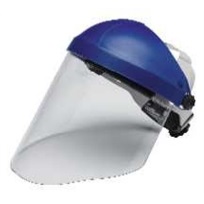 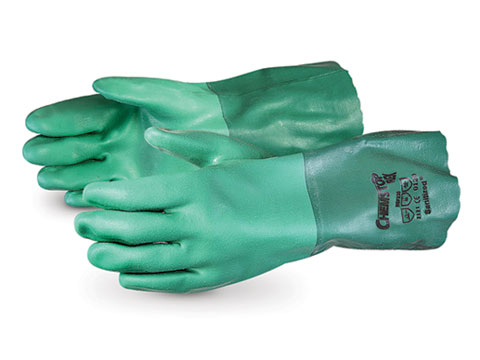 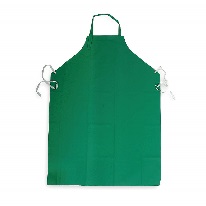 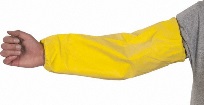 OtherEmergenciesSee Emergency Response webpage or flip chart and/or lab specific chemical hygiene plan.See Emergency Response webpage or flip chart and/or lab specific chemical hygiene plan.See Emergency Response webpage or flip chart and/or lab specific chemical hygiene plan.See Emergency Response webpage or flip chart and/or lab specific chemical hygiene plan.See Emergency Response webpage or flip chart and/or lab specific chemical hygiene plan.See Emergency Response webpage or flip chart and/or lab specific chemical hygiene plan.See Emergency Response webpage or flip chart and/or lab specific chemical hygiene plan.OtherSmall spills & WasteAqua regia waste MUST be neutralized by following the procedure on page 2 before disposal!Disposal: After neutralized solution has cooled to room temperature, submit waste to OESO unless approved for drain disposal. (Approval for drain disposal will depend on what is dissolved in the Aqua Regia.) See also Drain Disposal Practice, lab-specific chemical hygiene plan and Lab Chemical Waste Management Practice. Steps for lab clean-up of small spills are shown on p.2. Aqua regia waste MUST be neutralized by following the procedure on page 2 before disposal!Disposal: After neutralized solution has cooled to room temperature, submit waste to OESO unless approved for drain disposal. (Approval for drain disposal will depend on what is dissolved in the Aqua Regia.) See also Drain Disposal Practice, lab-specific chemical hygiene plan and Lab Chemical Waste Management Practice. Steps for lab clean-up of small spills are shown on p.2. Aqua regia waste MUST be neutralized by following the procedure on page 2 before disposal!Disposal: After neutralized solution has cooled to room temperature, submit waste to OESO unless approved for drain disposal. (Approval for drain disposal will depend on what is dissolved in the Aqua Regia.) See also Drain Disposal Practice, lab-specific chemical hygiene plan and Lab Chemical Waste Management Practice. Steps for lab clean-up of small spills are shown on p.2. Aqua regia waste MUST be neutralized by following the procedure on page 2 before disposal!Disposal: After neutralized solution has cooled to room temperature, submit waste to OESO unless approved for drain disposal. (Approval for drain disposal will depend on what is dissolved in the Aqua Regia.) See also Drain Disposal Practice, lab-specific chemical hygiene plan and Lab Chemical Waste Management Practice. Steps for lab clean-up of small spills are shown on p.2. Aqua regia waste MUST be neutralized by following the procedure on page 2 before disposal!Disposal: After neutralized solution has cooled to room temperature, submit waste to OESO unless approved for drain disposal. (Approval for drain disposal will depend on what is dissolved in the Aqua Regia.) See also Drain Disposal Practice, lab-specific chemical hygiene plan and Lab Chemical Waste Management Practice. Steps for lab clean-up of small spills are shown on p.2. Aqua regia waste MUST be neutralized by following the procedure on page 2 before disposal!Disposal: After neutralized solution has cooled to room temperature, submit waste to OESO unless approved for drain disposal. (Approval for drain disposal will depend on what is dissolved in the Aqua Regia.) See also Drain Disposal Practice, lab-specific chemical hygiene plan and Lab Chemical Waste Management Practice. Steps for lab clean-up of small spills are shown on p.2. Aqua regia waste MUST be neutralized by following the procedure on page 2 before disposal!Disposal: After neutralized solution has cooled to room temperature, submit waste to OESO unless approved for drain disposal. (Approval for drain disposal will depend on what is dissolved in the Aqua Regia.) See also Drain Disposal Practice, lab-specific chemical hygiene plan and Lab Chemical Waste Management Practice. Steps for lab clean-up of small spills are shown on p.2. OtherTrainingSign lab-specific SOP to indicate review of this guideline and lab-specific procedures.Sign lab-specific SOP to indicate review of this guideline and lab-specific procedures.Sign lab-specific SOP to indicate review of this guideline and lab-specific procedures.Sign lab-specific SOP to indicate review of this guideline and lab-specific procedures.Sign lab-specific SOP to indicate review of this guideline and lab-specific procedures.Sign lab-specific SOP to indicate review of this guideline and lab-specific procedures.Sign lab-specific SOP to indicate review of this guideline and lab-specific procedures.OtherQuestionsContact OESO Lab Safety at 919-684-8822 or labsafety@dm.duke.edu. Contact OESO Lab Safety at 919-684-8822 or labsafety@dm.duke.edu. Contact OESO Lab Safety at 919-684-8822 or labsafety@dm.duke.edu. Contact OESO Lab Safety at 919-684-8822 or labsafety@dm.duke.edu. Contact OESO Lab Safety at 919-684-8822 or labsafety@dm.duke.edu. Contact OESO Lab Safety at 919-684-8822 or labsafety@dm.duke.edu. Contact OESO Lab Safety at 919-684-8822 or labsafety@dm.duke.edu. Procedure for Neutralizing Aqua Regia (up to 250 ml*)Procedure for Neutralizing Aqua Regia (up to 250 ml*)NeutralizationCalculate volume of water needed: ~ 7.5x dilution (e.g., 750 ml water for 100 ml Aqua Regia)Calculate mass of magnesium hydroxide (Mg(OH)2) needed: 0.533 g per ml of Aqua RegiaPrepare bromothymol blue (BB) solution: add 0.8 g BB to 100 ml water and a small drop of NaOHWear FULL PPE shown on previous page!Place a stir plate inside a secondary container (with NO organic chemical residue in it), preferably a large glass tray or glass baking dishPlace a clean GLASS beaker on the stir plate. It must be big enough that it will never be more than 2/3 full (even after dilution is complete). (E.g., a beaker ≥1.4 L is needed to neutralize 100 ml Aqua Regia.)Add water as calculated in #1. Add stir bar and turn on stir plate.Add Mg(OH)2 as calculated in #2 and a dash of the bromothymol blue solution. SLOWLY add Aqua Regia. Do not allow to overheat. If your solution turns yellow and there is still undissolved Mg(OH)2, let solution stir longer. Test the pH and add more Mg(OH)2 if necessary. (pH must be between 6 and 9 for waste pickup or drain disposal.)Allow solution to cool before moving, capping, or transferring to another container. *If you need to neutralize more than 250 ml of Aqua Regia (which requires a beaker ≥ 3.4 L – likely a 4 L beaker), work in batches. If you have never neutralized Aqua Regia, neutralize no more than 50 ml the first time.Procedure for Cleaning Small Spills (less than 50ml)Procedure for Cleaning Small Spills (less than 50ml)Small SpillsThis procedure is only for clean-up of small spills (<50 ml) inside the chemical fume hood. If there is a spill larger than 50ml or that occurs outside the fume hood, the spill would be considered an emergency and should be referred to OESO by following instructions on the Emergency Response webpage or flip chart and/or lab specific chemical hygiene plan.Wear gloves and other PPE listed under the PPE section above. It’s important to have the correct gloves that are resistant to aqua regia.Slowly neutralize the spilled aqua regia with sodium bicarbonate. Sprinkle the sodium bicarbonate from edge to center. Be prepared for large amounts of bubbling and heat to be generated. After the bubbling stops, check the pH of the spill area with pH paper that has been wet with water. If the spill is still acidic, keep adding sodium bicarbonate until the solution is either neutral or slightly basic.Once the aqua regia has been neutralized and stops bubbling, sweep up the residue using acid resistant absorbent pads or a brush and dust pan and place the waste into an open container.Allow the waste container to sit overnight in the hood, then close waste container.Dispose of debris as neutralized aqua regia waste through OESO. NOTE: Do not use organic or combustible materials such as saw dust or paper towels to absorb aqua regia spills!   solution to cool before moving, capping, or transferring to another container. 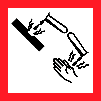 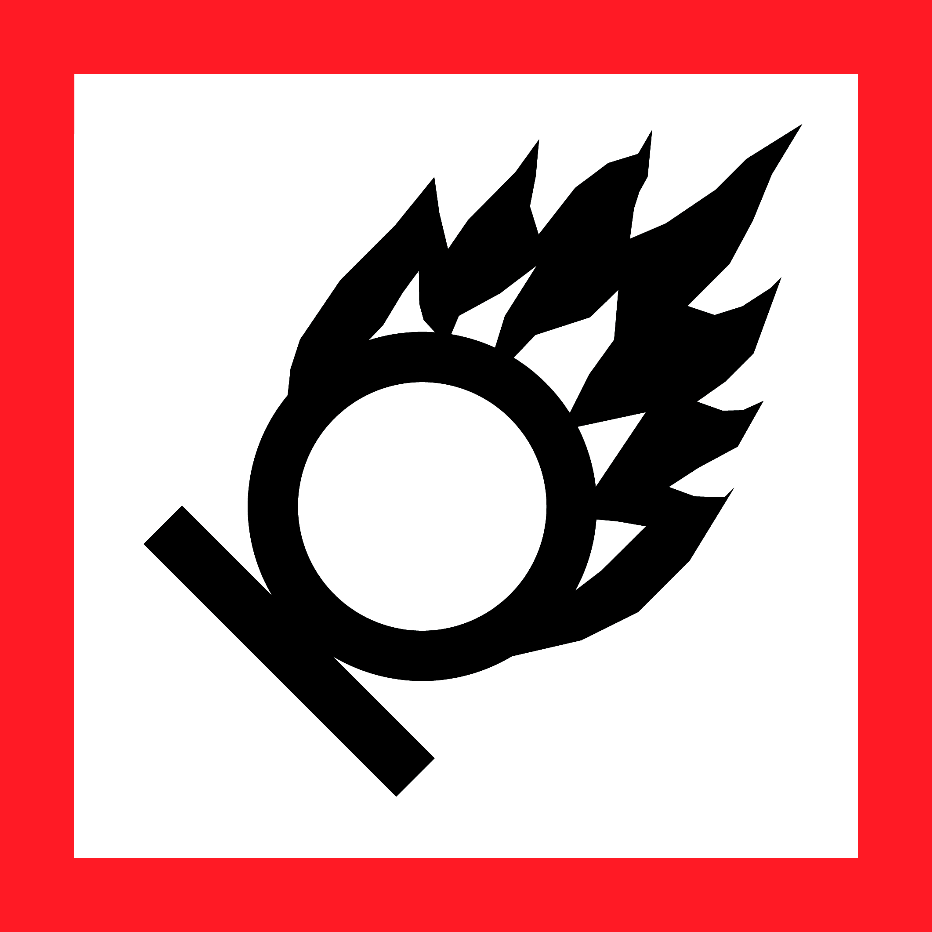 Lab-Specific Safety Information for Aqua RegiaSupplements the Guidelines for Safe Use of Aqua RegiaLab-Specific Safety Information for Aqua RegiaSupplements the Guidelines for Safe Use of Aqua RegiaLab-Specific Safety Information for Aqua RegiaSupplements the Guidelines for Safe Use of Aqua RegiaLab-Specific Safety Information for Aqua RegiaSupplements the Guidelines for Safe Use of Aqua RegiaLabPI NamePI Approval (signature):Date: PI Approval (signature):Date: PI Approval (signature):Date: PI Approval (signature):Date: LabLocationLab-Specific Hazard ControlsPurchaseDetailsMaximum component container sizeLab-Specific Hazard ControlsPurchaseDetailsMaximum component concentrationFor nitric acid, order 70% or lower when possibleFor nitric acid, order 70% or lower when possibleFor nitric acid, order 70% or lower when possibleLab-Specific Hazard ControlsPurchaseDetailsComponent container typeLab-Specific Hazard ControlsPurchaseDetailsSpecific product informationLab-Specific Hazard ControlsStorage Specific location of component acidsDo NOT store prepared Aqua Regia!Lab-Specific Hazard ControlsUse InformationDesignated work area (specific room(s) and area(s))Lab-Specific Hazard ControlsUse InformationReasons and Situations for use of Aqua Regia:Lab-Specific Hazard ControlsUse InformationMaximum quantity to be made at one time Lab-Specific Hazard ControlsUse InformationGloves (Note other PPE requirements in Guidelines) 18-mil neoprene Laminate Other   18-mil neoprene Laminate Other   18-mil neoprene Laminate Other   18-mil neoprene Laminate Other   18-mil neoprene Laminate Other  Lab-Specific Hazard ControlsUse InformationLocation of supplies for neutralization and nitric acid safe spill clean-upNO ORGANIC MATERIALMg(OH)2 Location: Bromothymol Blue Location: Neutralization Glassware Location: Mg(OH)2 Location: Bromothymol Blue Location: Neutralization Glassware Location: Mg(OH)2 Location: Bromothymol Blue Location: Neutralization Glassware Location: Mg(OH)2 Location: Bromothymol Blue Location: Neutralization Glassware Location: Mg(OH)2 Location: Bromothymol Blue Location: Neutralization Glassware Location: Lab-Specific Hazard ControlsWaste InformationDetails about waste (location, type of container) Drain disposal allowed based on anticipated uses (No hazardous or heavy metals!) Waste disposed of through OESO Drain disposal allowed based on anticipated uses (No hazardous or heavy metals!) Waste disposed of through OESO Drain disposal allowed based on anticipated uses (No hazardous or heavy metals!) Waste disposed of through OESO Drain disposal allowed based on anticipated uses (No hazardous or heavy metals!) Waste disposed of through OESO Drain disposal allowed based on anticipated uses (No hazardous or heavy metals!) Waste disposed of through OESOLab-Specific Hazard ControlsDetails of Process